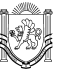 Республика КрымБелогорский районЗыбинский сельский совет45-я внеочередная сессия 2 созыва       РЕШЕНИЕ                         22 мая 2023г.                                               с. Зыбины                                               № 227О внесении изменений в Положение о бюджетном процессе в муниципальном образовании Зыбинское сельское поселение Белогорского района Республики Крым, утвержденное решением Зыбинского сельского совета от 09.11.2017 № 291В соответствии с Бюджетным кодексом РФ, Федеральным законом от 06.10.2003 № 131-ФЗ «Об общих принципах организации местного самоуправления в Российской Федерации», Уставом муниципального образования Зыбинское сельское поселение Белогорского района Республики Крым, Зыбинский сельский совет   РЕШИЛ:1. Внести изменения в Положение о бюджетном процессе в муниципальном образовании Зыбинское сельское поселение Белогорского района Республики Крым, утвержденное решением Зыбинского сельского совета от 09.11.2017 № 291:  1.1 В статье 10 слова «в размере не более трех процентов утвержденного общего объема расходов бюджета муниципального образования Зыбинское сельское поселение Белогорского района Республики Крым» исключить; 1.2    Абзац первый пункта 2 статьи 25 изложить в новой редакции:«Получатель бюджетных средств принимает бюджетные обязательства и вносит изменения в ранее принятые бюджетные обязательства в пределах доведенных до него лимитов бюджетных обязательств».1.3 Пункт 2 статьи 25 дополнить абзацем следующего содержания:«Получатель бюджетных средств заключает муниципальные контракты, иные договоры, предусматривающие исполнение обязательств по таким муниципальным контрактам, иным договорам за пределами срока действия утвержденных лимитов бюджетных обязательств, в случаях, предусмотренных положениями Бюджетного кодекса и иных федеральных законов, регулирующих бюджетные правоотношения. Указанные положения, установленные для заключения муниципальных контрактов, иных договоров, применяются также при внесении изменений в ранее заключенные муниципальные контракты, иные договоры». 	2. Настоящее решение подлежит  опубликованию на официальной странице муниципального образования Зыбинское сельское поселение Белогорского района на портале Правительства Республики Крым rk.gov.ru в разделе «Белогорский район. Муниципальные образования района. Зыбинское сельское поселение», на  сайте администрации Зыбинского сельского поселения  в сети Интернет (зыбинское–сп.рф.). и на информационном стенде в здании администрации Зыбинского  сельского поселения по адресу: с. Зыбины ул. Кирова, 13Председатель Зыбинского  сельского совета	Т.А. Книжник